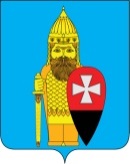 АДМИНИСТРАЦИЯ ПОСЕЛЕНИЯ ВОРОНОВСКОЕ В ГОРОДЕ МОСКВЕ ПОСТАНОВЛЕНИЕ24.01.2018г № 3Об утверждении положения об антинаркотической  комиссии поселения Вороновское На основании Указа Президента Российской Федерации от 18 октября 2007 года № 1374 «О дополнительных мерах по противодействию незаконному обороту наркотических средств и психотропных веществ и их прекурсоров», администрация поселения Вороновское постановляет;   1. Утвердить положение об антинаркотической комиссии поселения Вороновское (приложение к настоящему постановлению).   2. Опубликовать настоящее постановление в бюллетене «Московский муниципальный вестник» и разместить на официальном сайте администрации поселения Вороновское в информационно – телекоммуникационной сети «Интернет».   3. Настоящее постановление вступает в силу со дня его опубликования.   4. Контроль за исполнением настоящего постановления возложить на заместителя главы администрации поселения Вороновское Тавлеева А.В.Глава администрациипоселения Вороновское                                                                         Е.П. Иванов Приложение к постановлению администрации поселения Вороновское«24» января 2018 года № 3Положение   об антинаркотической комиссии поселения Вороновское   1. Антинаркотическая комиссия поселения Вороновское является органом, обеспечивающим координацию деятельности поселения Вороновское исполнительной власти и органов местного самоуправления поселения Вороновское по противодействию незаконному обороту наркотических средств, психотропных веществ и их прекурсоров.   2. Комиссия в своей деятельности руководствуется Конституцией Российской Федерации, федеральными конституционными законами, федеральными законами, указами и распоряжениями Президента Российской Федерации, постановлениями и распоряжениями Правительства Российской Федерации, иными нормативными правовыми актами Российской Федерации, законами и нормативными правовыми актами субъекта Российской Федерации, решениями Государственного антинаркотического комитета, муниципальными правовыми актами поселения Вороновское,  а также настоящим Положением.   3. Комиссия осуществляет свою деятельность во взаимодействии с подразделениями территориальных органов федеральных органов исполнительной власти, органами местного самоуправления поселения Вороновское, общественными объединениями и организациями.   4. Состав комиссии утверждается распоряжением администрации поселения Вороновское.   5. Основными задачами комиссии являются:   а) участие в формировании и реализации на территории поселения Вороновское государственной политики в области противодействия незаконному обороту наркотических средств, психотропных веществ и их прекурсоров;   б) координация деятельности органов местного самоуправления поселения Вороновское по противодействию незаконному обороту наркотических средств, психотропных веществ и их прекурсоров, а также организация их взаимодействия с подразделениями территориальных органов федеральных органов исполнительной власти, органов государственной власти г. Москвы, общественными объединениями и организациями;   в) разработка мер, направленных на противодействие незаконному обороту наркотических средств, психотропных веществ и их прекурсоров, в том числе на профилактику этого оборота, а также на повышение эффективности реализации муниципальной антинаркотической программы;   г) анализ эффективности деятельности органов местного самоуправления поселения Вороновское по противодействию незаконному обороту наркотических средств, психотропных веществ и их прекурсоров;   д) сотрудничество с органами местного самоуправления других муниципальных образований в области противодействия незаконному обороту наркотических средств, психотропных веществ и их прекурсоров;   е) решение иных задач, предусмотренных законодательством Российской Федерации о наркотических средствах, психотропных веществах и их прекурсорах.   6. Для осуществления своих задач комиссия имеет право:   а) принимать в пределах своей компетенции решения, касающиеся организации, координации, совершенствования и оценки эффективности деятельности органов местного самоуправления поселения Вороновское по противодействию незаконному обороту наркотических средств, психотропных веществ и их прекурсоров, а также осуществлять контроль за исполнением этих решений;   б) запрашивать и получать в установленном законодательством Российской Федерации порядке необходимые материалы и информацию от подразделений территориальных органов федеральных органов исполнительной власти, органов местного самоуправления поселения Вороновское, общественных объединений, организаций и должностных лиц;   в) привлекать для участия в работе комиссии должностных лиц и специалистов подразделений территориальных органов федеральных органов исполнительной власти, органов государственной власти г. Москвы, органов местного самоуправления поселения Вороновское, а также представителей общественных объединений и организаций (с их согласия).   7. Комиссия осуществляет свою деятельность в соответствии с планом работы на календарный год, утвержденный распоряжением администрации поселения Вороновское.      8. Заседания комиссии проводятся не реже одного раза в квартал. В случае необходимости по решению председателя комиссии могут проводиться внеочередные заседания комиссии.   9. Присутствие на заседании комиссии ее членов обязательно.    Члены комиссии обладают равными правами при обсуждении рассматриваемых на заседании вопросов.   Члены комиссии не вправе делегировать свои полномочия иным лицам. В случае невозможности присутствия члена комиссии на заседании он обязан заблаговременно известить об этом председателя комиссии.   Лицо, исполняющее обязанности представителя подразделения территориального органа федерального органа исполнительной власти, являющегося членом комиссии, принимает участие в заседании комиссии с правом совещательного голоса.   Заседание комиссии считается правомочным, если на нем присутствует более половины ее членов.   В зависимости от рассматриваемых вопросов к участию в заседаниях комиссии могут привлекаться иные лица.   10. Решение комиссии оформляется протоколом, который подписывается председателем комиссии.   Для реализации решений комиссии могут подготавливаться проекты муниципальных правовых актов администрации поселения Вороновское, которые представляются на рассмотрение в установленном порядке.   Руководители подразделений территориальных органов федеральных органов исполнительной власти, входящие в состав комиссии, могут принимать акты (совместные акты) для реализации решений комиссии.   11. Организационное обеспечение деятельности комиссии осуществляется администрацией поселения Вороновское.   12. В этих целях Глава администрации поселения Вороновское (председатель комиссии) в пределах своей компетенции определяет структурное подразделение органа местного самоуправления поселения Вороновское для организационного обеспечения деятельности комиссии, а также назначает должностное лицо, ответственное за организацию этой работы.